Athletics Department Cherry Creek High School9300 E Union AvenueGreenwood Village, CO 80111720-554-2461Fax: 720-554-2463Dear Cross Country Coach,Thank you for signing up to attend the 7th Annual Cherry Creek Steve Lohman Invitational Cross Country Meet this year. We are excited to be trying a new course which should prove to be a great fast day. There will be a coaches meeting at Southeast Stadium entrance at 8:30 AM. We will follow normal jewelry and uniform regulations. There will be a trainer as well as a doctor located at the stadium locker room area equipped with a golf cart to get to remote parts of the course, as well as volunteers throughout the course. All runners are expected to compete with their bibs and chips, extra safety pins will be available at the coaches meeting.9:00 AM – Boys Frosh/Soph (unlimited entries)9:05 AM – Girls Frosh/Soph (unlimited entries)9:35 AM – Boys Varsity Race  (7 entries only)9:40 AM – Girls Varsity Race  (7 entries only)10:10 AM – Boys Open Race   (unlimited entries)10:15 AM – Girls Open Race   (unlimited entries)10:50 AM – Awards PresentationT-shirts for the top ten varsity at the awards ceremony. Plaques will be given to the top two teams in each division.  Bathrooms are available in the stadium and the school.Thank you guys for attending and hopefully we have a great meet!  Additionally, thank you for your patience with the changes and process from this year. Please let us know if you have any suggestions or comments to help this process go smoother next year. Sincerely,Ethan DustoCross Country CoachCherry Creek High School Course Map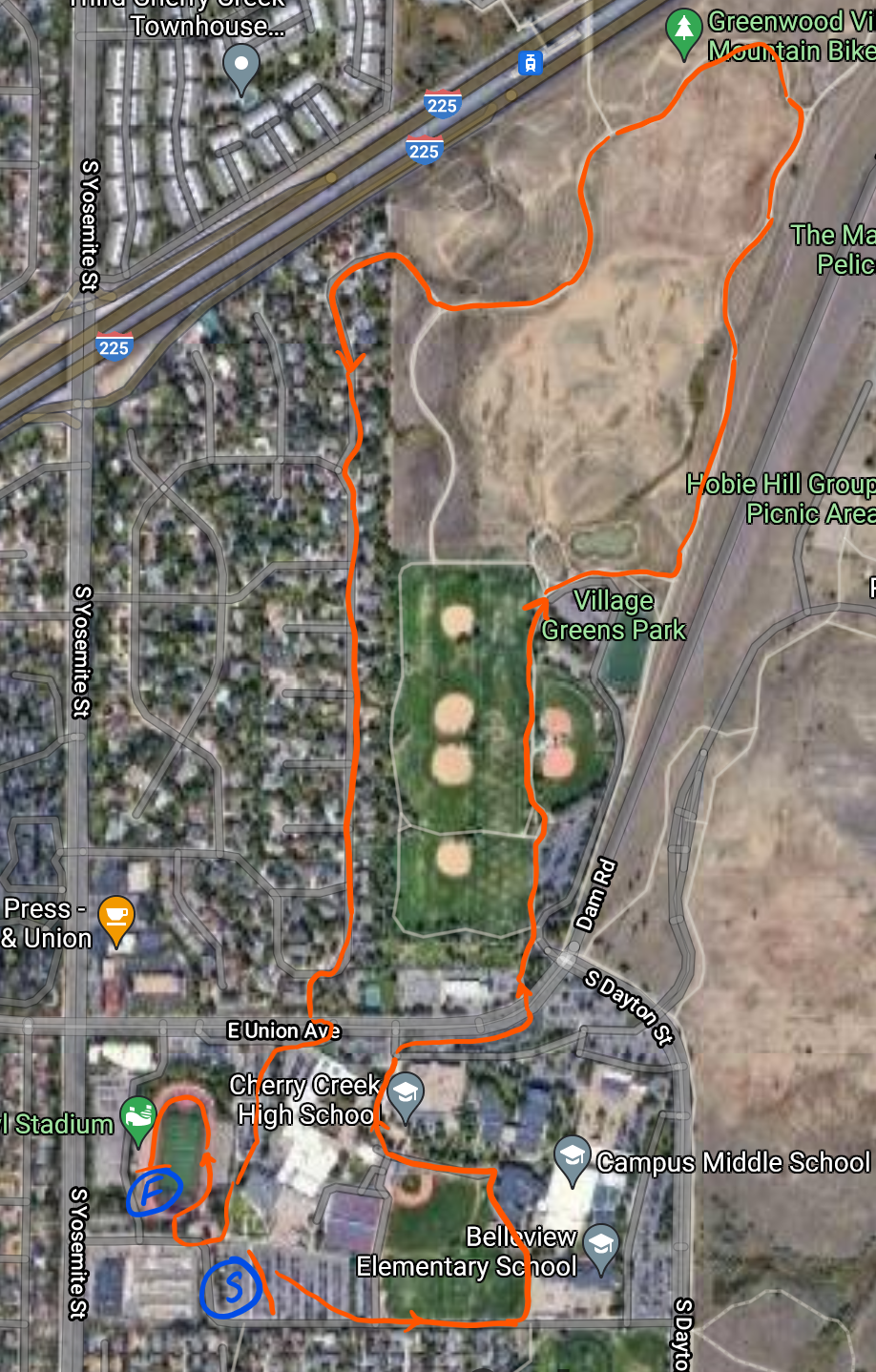 